Marketing/Entrepreneurship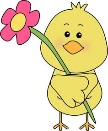 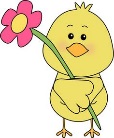 Lessons for the Week  2/25 – 3/1   BLK 3—Week #6Mon. 2/25:	1.  Finish discussing and begin work on “What is Business Opportunity?” MEMO What problem does your business solve? Why you & not your competition? What makes you so special or different? Can you find any statistics that back up why we need you? Is there a need for what you offer? Prove it. What makes you think you can make $ selling this product or service?Homework:  	1.) MEMO/Write up on your Business Opportunity DUE: e-mailed sometime on Tues. 2/26 		(*this one you can’t sign), CC your partner –time to work tomorrow too so make it good!Tues. 2/26:	1.  Discuss—Competitive Advantages NOTES (6), copy notes from website into your notebook, I will grade this next week—you NEED these notes!Work on your MEMO—Business Opportunity—research!! *see yesterday above, spelling/grammar count! Have someone else proof it besides yourself!Homework	1.) MEMO/Write up on your Business Opportunity DUE: e-mailed sometime on Tues. 2/26 		(*this one you can’t sign), CC your partner –time to work tomorrow too so make it good!Wed. 2/27:	1.  Look @ Business Plan Template Slide #3 Problem/Opportunity & #4 Value 			Proposition—how can you best explain these and SHOW these?Homework	1.) Slides #3 & #4 DUE: Fri. 3/1 beginning of class +NOTESThurs. 2/28:	1.  Work on Slide #3 Problem/Opportunity & #4 Value PropositionHomework	1.) Slides #3 & #4 DUE: Fri. 3/1 beginning of class +NOTESFri. 3/1:		**Sign Partnership Agreements today if you plan to stay together!	   Look @ Slide #5 Underlying Magic—what is your special sauce that gives your product/service the edge?Homework	1.) Slide #5 Underlying Magic DUE: Mon. 3/4 +NOTES, expect to present Slides 1,2,3,4,5,12 on Tues. 3/5